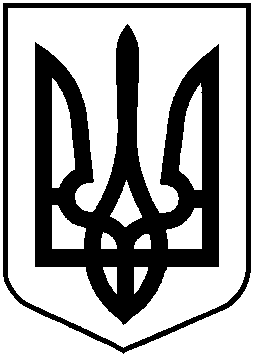 НАЦІОНАЛЬНА КОМІСІЯ З ЦІННИХ ПАПЕРІВТА ФОНДОВОГО РИНКУР І Ш Е Н Н Я20.06.2019			            м. Київ				    №351Відповідно до частини  третьої статті 2 та статей 5, 6, 7 Закону України «Про основні засади державного нагляду (контролю) у сфері господарської діяльності», частини другої статті 6 та частини сьомої статті 19 Закону України «Про ліцензування видів господарської діяльності», пункту 13 статті 8 Закону України «Про державне регулювання ринку цінних паперів в Україні» Національна комісія з цінних паперів та фондового ринкуВ И Р І Ш И Л А:1. Схвалити доопрацьований проект рішення Національної комісії з цінних паперів та фондового ринку «Про затвердження уніфікованої форми Акта, складеного за результатами проведення планового (позапланового) заходу державного нагляду (контролю) щодо дотримання суб’єктом господарювання вимог ліцензійних умов у сфері провадження професійної діяльності на фондовому ринку (ринку цінних  паперів»   (далі – Проект рішення), що додається.2. Департаменту проведення інспекцій професійної діяльності (О. Мисюра) забезпечити оприлюднення Проекту рішення та супроводжувальних документів на офіційному веб-сайті Національної комісії з цінних паперів та фондового ринку. 3. Контроль за виконанням цього рішення покласти на члена Національної комісії з цінних паперів та фондового ринку І. Назарчука.Т.в.о. Голови Комісії		О. ПанченкоПротокол засідання Комісіївід  ___.___.2019  №___Про схвалення доопрацьованого проекту рішення Національної комісії з цінних паперів та фондового ринку «Про затвердження уніфікованої форми Акта, складеного за результатами проведення планового (позапланового) заходу державного нагляду (контролю) щодо дотримання суб’єктом господарювання вимог ліцензійних умов у сфері провадження професійної діяльності на фондовому ринку (ринку цінних  паперів)»